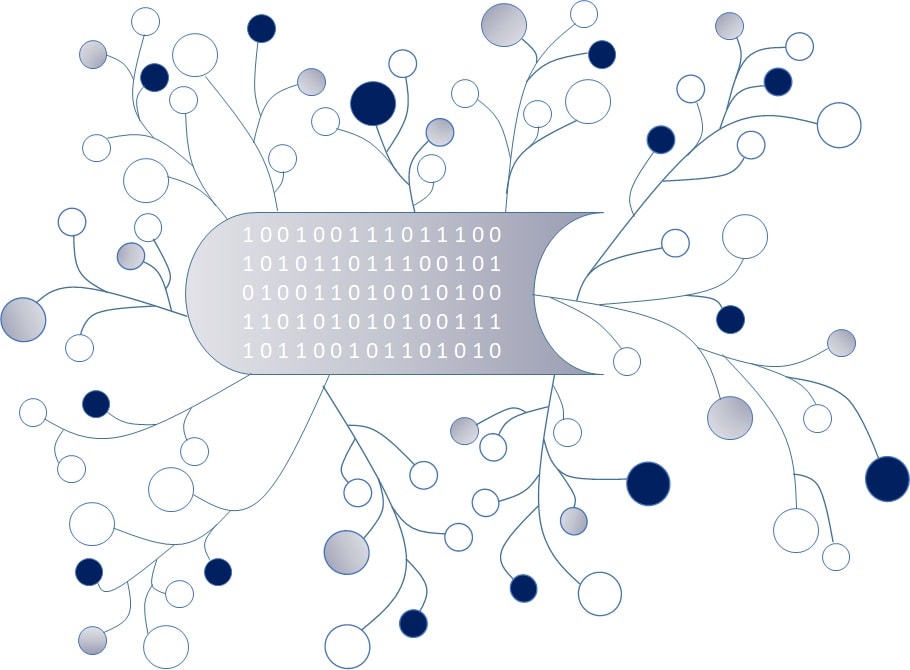 DigI-VETFostering Digitization and Industry 4.0 in vocational education2018-1-DE02-KA202-005145DigI-VET Classroom Material  
November 2020UPB – Jennifer SchneiderProject Title	DigI-VETReference Number	2018-1-DE02-KA202-005145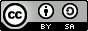 Τρέχουσα κατάσταση και μελλοντικές εξελίξειςΤο Διαδίκτυο των ΠραγμάτωνΤο Διαδίκτυο των πραγμάτων (IoT) μπορεί να οριστεί ως ένα δίκτυο φυσικών αντικειμένων. Δίνουν ένα κοινό ορισμό οι συγγραφείς Patel και Patel το έτος 2016:«[…] Το IoT είναι μια παγκόσμια υποδομή για την κοινωνία της πληροφορίας, επιτρέποντας προηγμένες υπηρεσίες διασυνδέοντας (φυσικά και εικονικά) πράγματα με βάση υπάρχουσες και εξελισσόμενες διαλειτουργικές τεχνολογίες πληροφοριών και επικοινωνιών.“ Patel, K. / Patel, S. (2016).
Εργασία I:Ρίξτε μια πιο προσεκτική ματιά στο Διαδίκτυο και απαντήστε στις παρακάτω ερωτήσεις:Εργασία IIΔημιουργήστε μια λίστα για τα πλεονεκτήματα και τα μειονεκτήματα του Διαδικτύου των Πραγμάτων για επιχειρήσεις.Κάντε μια κατάταξη με τα μειονεκτήματα και τα πλεονεκτήματα του Διαδικτύου των Πραγμάτων για τις επιχειρήσεις. Περιγράψτε σε προτάσεις τις απόψεις σας.Παρουσιάστε τα αποτελέσματά σας στον διπλανό σας. Ποια αποτελέσματα είναι παρόμοια, πού είναι οι διαφορές;   Αποτελέσματα:Πλεονεκτήματα και ΜειονεκτήματαΚατάταξη της λίστας των Πλεονεκτημάτων και Μειονεκτημάτων (από τα πιο κακά στα πιο καλά).3) Παρακαλώ όπως περιγράψετε τα αποτελέσματα σας:Πώς μπορεί το Διαδίκτυο των Πραγμάτων να αλλάξει την καθημερινή σας ζωή; Σκεφτείτε τις καθημερινές σας ρουτίνες και τεχνολογίες που βελτιώνουν τη ζωή σας!Ποια είναι τα προσωπικά οφέλη του Διαδικτύου των Πραγμάτων;